REQUERIMENTO Nº      468   /12De Informações“Requer informações quanto ao imóvel localizado na Rua Jornalista Gustavo Ribeiro Escobar, esquina com a Rua Antônio Noli, no bairro Cruzeiro do Sul”.	Considerando-se que, esse vereador foi procurado pelos moradore do Cruzeiro do Sul solicitando informações quando ao imóvel localizado na Rua Jornalista Gustavo Ribeiro Escobar, esquina com a Rua Antônio Noli, no bairro Cruzeiro do Sul, e	Considerando-se que, segundo os munícipes, foi realizada uma reforma geral no imóvel, no ano letivo de 2010, pelos funcionários da Prefeitura Municipal de Santa Bárbara d´Oeste, mas o imóvel se encontra fechado,(fotos em anexo do local), 			REQUEIRO à Mesa, na forma regimental, após ouvido o Plenário, que seja oficiado ao Exmo. Sr. Prefeito Municipal, solicitando-lhe as seguintes informações:1 – Conforme fato descrito acima, o imóvel localizado acima é pertencente à municipalidade? 2 – Se positivo, porque o imóvel se encontra fechado?3 – Se negativo, esse imóvel está alugado para a Prefeitura Municipal de Santa Bárbara d´Oeste?  4 – Caso positivo, item de número 03, porque o imóvel se encontra fechado?                                       Palácio 15 de Junho - Plenário “Dr.Tancredo Neves”, 08 de agosto de 2012.ANTONIO CARLOS RIBEIRO“CARLÃO MOTORISTA”-Vereador-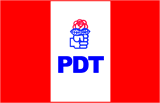 